 Young Adult Survey2014Frequency Tables for all Questions by GenderOctober 2014This set of tables was prepared for the Vermont Department of Health, Division of Alcohol and Drug Abuse Programs, by PIRE under contract No. 25011, with funding from the Substance Abuse and Mental Health Services Administration (SAMHSA). The tables were prepared by Amy Livingston and Robert Flewelling.  Please contact Amy Livingston (alivingston@pire.org) for more information.Table of ContentsForward	iDemographic Information	1Perceptions About Ease of Access to Alcohol, Marijuana, and Prescription Pain Relievers	1Perceptions About Risks from Alcohol, Marijuana, and Prescription Pain Relievers	3Perceptions Regarding Law Enforcement	4Use of Alcohol	5Use of Marijuana	7Use of Prescription Drugs Without Having a Prescription, and How Obtained	7Use of Prescription Drugs at Higher Dosages or for Different Reasons than Prescribed	9Any Non-Medical Use of Prescription Drugs	10Exposure to Information Regarding Safe Storage and Disposal of Prescription Drugs	11Use of Heroin	11Referral Source and Type of Device Used to Complete Survey	12ForwardThe 2014 Vermont Young Adult Survey (YAS) was conducted to support the evaluation of Vermont’s Partnerships for Success (PFS) project.  PFS is funded by a federal grant from the Substance Abuse and Mental Health Services Administration (SAMHSA) and managed by the Vermont Department of Health, Division of Alcohol and Drug Abuse Services (ADAP).  The focus of the PFS is to prevent alcohol use among persons aged 12 to 20 and prescription drug misuse by persons aged 12 to 25. Although the primary purpose of the survey is to provide baseline data for the PFS evaluation, the tables in this report have been compiled to provide ADAP with current data on specific substance use behaviors, and related beliefs and perceptions, among Vermont’s young adults aged 18 to 25.  Survey respondents were recruited through Facebook ads and via postcards mailed to young adults throughout the state.  Because a scientific sampling design was not used, survey findings do not necessarily reflect the overall young adult population of Vermont.  The data have, however, been weighted by age group, gender, and county, in order to ensure that the sample characteristics match the population on these variables.   Furthermore, prevalence rates for alcohol use, binge drinking, and marijuana use based on the YAS match closely with 2011/2012 estimates for Vermont from SAMHSA’s National Survey on Drug Use and Health, which does employ a scientific sampling design and adjustment for non-response bias.  Even so, the value of the information in these tables is primarily the general patterns of responses and subgroup differences of interest, rather than precise quantitative estimates.  Further information regarding the survey, the recruitment methods used, and the data preparation and weighting, may be found in the 2014 YAS Executive Summary Report.  The tables in this report provide the response distribution for every item in the survey, broken out by gender.  The values in each table are the weighted percentages of respondents that provided each response listed, by gender, and also (in the far right column) for the total sample.  The numbers directly below each column heading are the unweighted sample sizes upon which the percentages are based.  Percentages for respondents indicating they were “transgender” or who did not indicate their gender are not shown due to the small sample sizes for these subgroups, but they are included in the total column.  The items are organized by topical areas as shown in the table of contents.  The number shown in the title of each table matches the number of each item as shown in the survey, and the titles contain the exact wording of each survey item.  In addition to the survey items themselves, a number of recoded or composite variables were also created and included in the tables.  The titles for these tables do not have a number at the beginning, because they do not correspond directly to a specific survey item.      Demographic Information1. What is your age?3. What is your employment status?4. Are you a student?Perceptions About Ease of Access to Alcohol, Marijuana, and Prescription Pain Relievers6. How easy do you think it is for persons aged 18-20 in your community to purchase alcohol in stores?7. How easy do you think it is for persons aged 18-20 in your community to purchase alcohol in bars and restaurants?8. How easy do you think it is for persons aged 18-20 in your community to obtain alcohol from friends or family members?9. How easy do you think it is for persons your age in your community to obtain marijuana?10. How easy do you think it is for persons your age in your community to obtain prescription pain relievers (e.g., Oxycontin, Vicodin, Codeine) without having their own prescription?Perceptions About Risks from Alcohol, Marijuana, and Prescription Pain Relievers11. How much do people risk harming themselves physically or in other ways when they have five or more drinks of an alcoholic beverage once or twice a week?12. How much do people risk harming themselves physically or in other ways when they smoke marijuana once or twice a week?13. How much do people risk harming themselves physically or in other ways if they use prescription pain relievers that were not prescribed for them a few times per year?14. How much do people risk harming themselves physically or in other ways if they use prescription pain relievers that were prescribed for them, but in higher dosages or for different reasons than prescribed, a few times per year?Perceptions Regarding Law Enforcement15. If someone your age was driving through your community one evening after having too much to drink, how likely is it that they would be noticed and stopped by the police?16. How likely are police in your community to find out about and break up parties where underage persons are drinking?17. If someone your age is caught by the police using or possessing a small amount of marijuana, how likely is it that they will be cited and fined?Use of Alcohol 18: During the past 30 days, have you had at least one drink of any alcoholic beverage such as beer, wine, a malt beverage, or liquor?19. During the past 30 days, have you driven a car or other vehicle after having too much to drink?Any binge drinking in past 30 days20. How many days during the past 30 days did you have 5 or more drinks (if male) or 4 or more drinks (if female) on a single occasion? (binge drinkers only)21. During the past 30 days, how did you get your alcohol? (underage alcohol users only; multiple responses allowed)        Note: Ns for individual rows may be slightly smaller than shown in column heading22. The most recent time you purchased alcohol in a store, what form of ID did you show to the clerk? (underage users only who obtained alcohol in a store)23. The most recent time you purchased alcohol at a restaurant or bar, what form of ID did you show to the server? (underage users only who obtained alcohol in a restaurant or bar)Use of Marijuana24. During the past 30 days, have you used marijuana or hashish?25. On how many days during the past 30 days did you use marijuana or hashish? (marijuana users only)26. During the past 30 days, did you consume any commercially packaged food or drink products that contained marijuana (e.g., brownies, energy bars, candies, gum, oils, sodas)?27. During the past 30 days, have you driven a car or other vehicle when you had been using marijuana or hashish?Use of Prescription Drugs Without Having a Prescription, and How ObtainedUsed a prescription pain killer, sedative, stimulant, or methadone without a prescription within past 12 months28a. Within the last 12 months, have you taken any prescription pain killers that were not prescribed to you?28b. Within the last 12 months, have you taken any prescription sedatives that were not prescribed to you?28c. Within the last 12 months, have you taken any prescription stimulants that were not prescribed to you?28d. Within the last 12 months, have you taken any prescription methadone that was not prescribed to you?28_2a. The last time you used a pain killer that was not prescribed to you, how did you obtain it?28_2b. The last time you used a sedative that was not prescribed to you, how did you obtain it?28_2c. The last time you used a stimulant that was not prescribed to you, how did you obtain it?28_2d. The last time you used methadone that was not prescribed to you, how did you obtain it?Use of Prescription Drugs at Higher Dosages or for Different Reasons than PrescribedUsed a prescribed pain killer, sedative, or stimulant at higher doses or for other reasons within past 12 months29a. Within the last 12 months, have you taken any prescription pain killers that were prescribed to you, but at higher dosages or for a different reason than prescribed?29b. Within the last 12 months, have you taken any prescription sedatives that were prescribed to you, but at higher dosages or for a different reason than prescribed?29c. Within the last 12 months, have you taken any prescription stimulants that were prescribed to you, but at higher dosages or for a different reason than prescribed?Any Non-Medical Use of Prescription DrugsUsed a prescription pain killer, sedative, stimulant, or methadone without prescription or at higher doses or for different reasons within past 12 monthsUsed pain killers without prescription or at higher doses or for different reasons within past 12 monthsUsed sedatives without prescription or at higher doses or for different reasons within past 12 monthsUsed stimulants without prescription or at higher doses or for different reasons within past 12 monthsExposure to Information Regarding Safe Storage and Disposal of Prescription Drugs30. Within the past 12 months have you seen or heard any information regarding safe storage and disposal of prescription drugs?Use of Heroin31. Within the past 12 months, have you used, even once, any form of heroin?Referral Source and Type of Device Used to Complete Survey32. Where did you first find out about this survey?Type of device used to complete surveyPrepared by:Pacific Institute for Research and EvaluationPrepared by:Pacific Institute for Research and Evaluation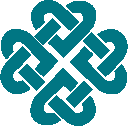 PIREfemalemaleTotal2232938320018 to 2043.443.743.621 to 2556.656.356.4Total100.0100.0100.0femalemaleTotal22319333194employed for wages (full-time)31.637.434.4employed for wages (part-time)41.531.736.6self-employed2.14.13.1not employed and looking for work14.718.316.5not employed and not looking for work10.18.59.4Total100.0100.0100.0femalemaleTotal22299373196no46.151.248.6yes, in college or vocational school, full-time36.333.435.0yes, in college or vocational school, part-time8.05.26.6yes, in high school or a GED program7.68.37.9yes, in some other typed of school1.91.91.9Total100.0100.0100.0femalemaleTotal22269363192very easy6.36.16.2somewhat easy21.320.020.6somewhat difficult34.136.935.5very difficult24.926.525.6do not know13.410.512.0Total100.0100.0100.0femalemaleTotal22239353188very easy2.32.82.5somewhat easy16.911.614.1somewhat difficult35.034.734.9very difficult34.140.737.4do not know11.810.211.1Total100.0100.0100.0femalemaleTotal22229363188very easy64.253.258.5somewhat easy27.633.930.8somewhat difficult4.67.66.1very difficult.81.41.1do not know2.83.93.4Total100.0100.0100.0femalemaleTotal22249363190very easy50.449.750.0somewhat easy33.132.833.0somewhat difficult6.76.66.6very difficult.91.71.3do not know8.99.29.1Total100.0100.0100.0femalemaleTotal22219373188very easy14.411.412.8somewhat easy27.925.926.9somewhat difficult22.024.423.3very difficult6.18.67.4do not know29.629.729.6Total100.0100.0100.0femalemaleTotal22289343192no risk2.16.24.2slight risk17.328.022.8moderate risk44.944.344.7great risk31.217.524.1do not know4.43.94.1Total100.0100.0100.0femalemaleTotal22199353184no risk37.347.542.5slight risk32.428.830.6moderate risk17.613.515.5great risk8.16.47.3do not know4.63.94.2Total100.0100.0100.0femalemaleTotal22279343191no risk2.23.83.0slight risk11.810.611.2moderate risk27.628.728.4great risk51.348.749.7do not know7.18.27.7Total100.0100.0100.0femalemaleTotal22269363192no risk1.91.61.7slight risk11.414.813.2moderate risk31.231.331.3great risk47.743.845.7do not know7.88.48.1Total100.0100.0100.0femalemaleTotal21599043093very likely16.018.117.2somewhat likely47.044.845.8not very likely24.926.625.7not at all likely6.15.75.8do not know6.04.95.5Total100.0100.0100.0femalemaleTotal21619033094very likely12.012.012.0somewhat likely34.335.034.7not very likely30.931.731.4not at all likely8.29.18.6do not know14.612.113.4Total100.0100.0100.0femalemaleTotal21649033097very likely32.439.235.7somewhat likely29.128.028.7not very likely14.911.913.4not at all likely3.83.73.8do not know19.817.218.4Total100.0100.0100.0femalemaleTotal21559013086yes71.977.374.7no28.122.725.3Total100.0100.0100.0femalemaleTotal21308923052yes2.54.83.7no97.595.296.3Total100.0100.0100.0femalemaleTotal21458973072yes49.461.055.3no50.639.044.7Total100.0100.0100.0femalemaleTotal104353115871 to 3 days59.646.952.34 to 9 days29.137.133.810 to 19 days9.112.310.920 or more days2.23.73.0Total100.0100.0100.0femalemaleTotal464225700Past 30 days bought alcohol at store 5.99.97.9Past 30 days bought alcohol at restaurant or bar 7.85.16.2Past 30 days parent gave or bought alcohol 12.813.213.1Past 30 days other adult family gave or bought alcohol 9.214.211.9Past 30 days non-related adult gave or bought alcohol 68.263.665.9Past 30 days known under 21 gave or bought alcohol 26.627.126.8Past 30 days unknown person gave or bought alcohol 5.74.35.0Past 30 days alcohol was available at social gathering 42.934.538.6Past 30 days took alcohol from home 7.88.07.9Past 30 days took alcohol from store .0.0.0Past 30 days got alcohol in Canada 7.15.06.0Past 30 days got alcohol in some other way 7.111.49.3femalemaleTotal272148I was not asked to show any ID34.652.846.3Someone else’s real ID14.85.18.6A fake or altered ID29.529.429.4My own real ID21.14.610.4Other.08.25.3Do not remember.0.0.0Total100.0100.0100.0femalemaleTotal361046I was not asked to show any ID38.940.139.3Someone else’s real ID19.830.624.1A fake or altered ID21.218.820.3My own real ID17.710.614.9Other2.3.01.4Do not remember.0.0.0Total100.0100.0100.0femalemaleTotal21358943059yes31.043.137.3no69.056.962.7Total100.0100.0100.0femalemaleTotal62837110131 to 3 days29.517.822.74 to 9 days14.514.714.610 to 19 days13.712.312.820 or more days42.255.349.9Total100.0100.0100.0femalemaleTotal21288863044yes3.35.94.6no96.794.195.4Total100.0100.0100.0femalemaleTotal21308873047yes10.120.415.4no89.979.684.6Total100.0100.0100.0femalemaleTotal20548582942yes12.616.014.3no87.484.085.7Total100.0100.0100.0femalemaleTotal20998702999yes5.16.75.9no94.993.394.1Total100.0100.0100.0femalemaleTotal20928702992yes3.34.33.8no96.795.796.2Total100.0100.0100.0femalemaleTotal20938752998yes7.611.59.6no92.488.590.4Total100.0100.0100.0femalemaleTotal20858702986yes1.82.22.0no98.297.898.0Total100.0100.0100.0femalemaleTotal10755162Got it from a friend or relative for free45.544.344.8Bought it from a friend or relative21.118.519.6Took it from a friend or relative without asking7.412.010.0Bought it from a drug dealer or other stranger20.112.816.0Bought it on the internet.0.0.0Got it some other way2.210.46.9Do not remember3.72.02.7Total100.0100.0100.0femalemaleTotal6838106Got it from a friend or relative for free66.054.359.1Bought it from a friend or relative9.625.518.9Took it from a friend or relative without asking8.62.34.9Bought it from a drug dealer or other stranger5.915.411.4Bought it on the internet.0.0.0Got it some other way1.5.0.6Do not remember8.42.65.0Total100.0100.0100.0femalemaleTotal15498255Got it from a friend or relative for free54.856.755.7Bought it from a friend or relative29.929.129.5Took it from a friend or relative without asking.42.01.4Bought it from a drug dealer or other stranger6.87.77.3Bought it on the internet.0.0.0Got it some other way3.43.23.6Do not remember4.71.22.5Total100.0100.0100.0femalemaleTotal381957Got it from a friend or relative for free35.430.332.5Bought it from a friend or relative43.733.738.2Took it from a friend or relative without asking.07.14.0Bought it from a drug dealer or other stranger10.228.920.7Bought it on the internet.0.0.0Got it some other way7.9.03.5Do not remember2.8.01.2Total100.0100.0100.0femalemaleTotal20638562948yes6.36.86.6no93.793.293.4Total100.0100.0100.0femalemaleTotal20978702997yes3.43.83.6no96.696.296.4Total100.0100.0100.0femalemaleTotal20888702987yes1.61.31.4no98.498.798.6Total100.0100.0100.0femalemaleTotal20858702985yes2.63.83.3no97.496.296.7Total100.0100.0100.0femalemaleTotal20168462892yes15.818.817.3no84.281.282.7Total100.0100.0100.0femalemaleTotal20858642979yes6.98.17.4no93.191.992.6Total100.0100.0100.0femalemaleTotal20728662967yes4.35.04.6no95.795.095.4Total100.0100.0100.0femalemaleTotal20728702972yes9.113.311.3no90.986.788.7Total100.0100.0100.0femalemaleTotal21048763010yes32.132.732.4no64.362.063.1do not know3.65.34.4Total100.0100.0100.0femalemaleTotal21108743014yes1.62.72.1no98.497.397.9Total100.0100.0100.0femalemaleTotal21068773013From a postcard I received in the mail9.413.711.5A postcard that someone else received that they gave me or I happened to see.6.6.6An ad on Facebook87.080.783.9A friend or family member told me about it or sent me the link2.14.03.0Other.91.01.0Total100.0100.0100.0femalemaleTotal21558913076Smart phone47.339.843.3Tablet5.55.15.3Laptop or desktop computer44.753.249.2other2.51.92.2Total100.0100.0100.0